Work Experience / Placement 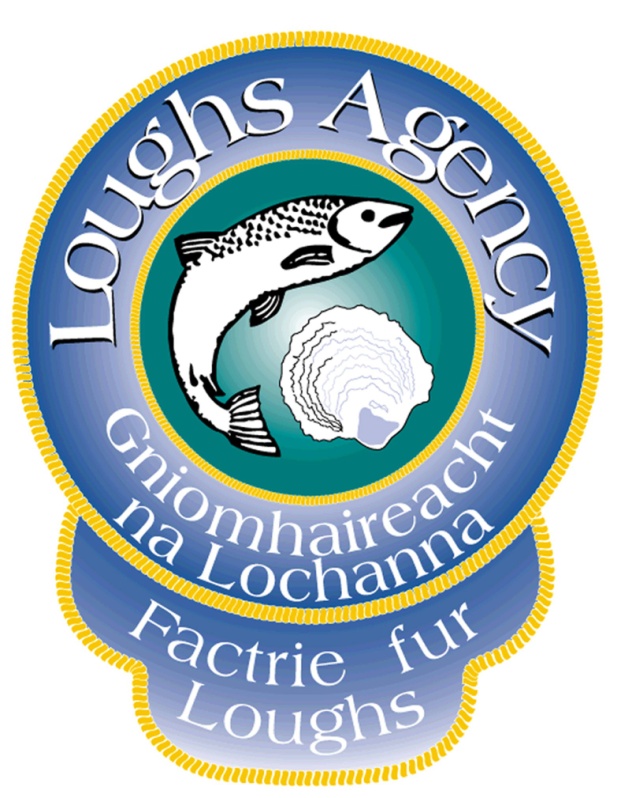 Application FormPERSONAL DETAILSName of student ______________________________________________Proposed dates of placement _______________________________________________________________________________________________Telephone (including dialling code) ______________________________Mobile ______________________________________________________Email address _______________________________________________EMERGENCY CONTACT DETAILSName of parent / guardian / next of kin___________________________Address (including postcode) ________________________________________________________________________________________________________________________________________________________Mobile / Telephone Number ____________________________________UNIVERSITY / ORGANISATION CONTACT DETAILSUniversity / Organisation ______________________________________Careers contact name ________________________________________Telephone Number ___________________________________________Email Address ______________________________________________Please enter the subjects you are currently studying.Please indicate your top 3 areas of specialty/preference for type of experience required. 1.  _______________________________________________________2.  _______________________________________________________3.  _______________________________________________________Please indicate your top 3 objectives that you hope to achieve while carrying out your work placement. 1.  _______________________________________________________2.  _______________________________________________________3.  _______________________________________________________Do you have any health problems and / or disabilities?Please sign and date the application form below and return to Human Resources Officer, Loughs Agency, 22 Victoria Road, Derry~Londonderry, BT47 2AB or siobhan.mccarron@loughs-agency.orgSIGNATURE ______________________________________________DATE OF APPLICATION ____________________________________NB:  Remember to attach your CV and proof of indemnity cover!